Publicado en Ciudad de México el 23/03/2021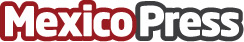 Incrementan los fraudes transaccionales y el costo para las empresas e-commerceDe acuerdo con la CONDUSEF, los fraudes cibernéticos crecieron 35% en el primer trimestre de 2019 respecto a 2018, además de que estima que el fraude CNP habrá costado a los minoristas $130 mil millones de dólares desde 2019 y hasta 2023Datos de contacto:Enrique Fernández5517007039Nota de prensa publicada en: https://www.mexicopress.com.mx/incrementan-los-fraudes-transaccionales-y-el Categorías: Finanzas E-Commerce Software Ciberseguridad http://www.mexicopress.com.mx